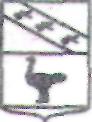 АДМИНИСТРАЦИЯ ГОРОДА ЛЬГОВА КУРСКОЙ ОБЛАСТИ 	ПОСТАНОВЛЕНИЕ    от 27 июля 2020 года	№ 738О внесении изменений в Постановление Администрации города Льгова Курской области от 11.07.2016 №749 «Об утверждении порядка принятия решений о признании безнадежной к взысканию задолженности по платежам в бюджет города Льгова Курской области, главным администратором которых является Администрация города Льгова Курской области»В соответствии с Постановлением Правительства РФ от 2 июля 2020 г. N 975
"О внесении изменений в общие требования к порядку принятия решений о признании безнадежной к взысканию задолженности по платежам в бюджеты бюджетной системы Российской Федерации", Постановляю:1. Внести следующие изменения в Постановление Администрации города Льгова Курской области от 11.07.2016 №749 «Об утверждении порядка принятия решений о признании безнадежной к взысканию задолженности по платежам в бюджет города Льгова Курской области, главным администратором которых является Администрация города Льгова Курской области»:1.1. Подпункт "в" пункта 3 изложить в следующей редакции:"в) документы, подтверждающие случаи признания безнадежной к взысканию задолженности по платежам в бюджеты бюджетной системы Российской Федерации, в том числе:документ, свидетельствующий о смерти физического лица - плательщика платежей в бюджет или подтверждающий факт объявления его умершим;судебный акт о завершении конкурсного производства или завершении реализации имущества гражданина - плательщика платежей в бюджет, являвшегося индивидуальным предпринимателем, а также документ, содержащий сведения из Единого государственного реестра индивидуальных предпринимателей о прекращении физическим лицом - плательщиком платежей в бюджет деятельности в качестве индивидуального предпринимателя в связи с принятием судебного акта о признании его несостоятельным (банкротом);судебный акт о завершении конкурсного производства или завершении реализации имущества гражданина - плательщика платежей в бюджет;документ, содержащий сведения из Единого государственного реестра юридических лиц о прекращении деятельности в связи с ликвидацией организации - плательщика платежей в бюджет;документ, содержащий сведения из Единого государственного реестра юридических лиц об исключении юридического лица - плательщика платежей в бюджет из указанного реестра по решению регистрирующего органа;акт об амнистии или о помиловании в отношении осужденных к наказанию в виде штрафа или судебный акт, в соответствии с которым администратор доходов бюджета утрачивает возможность взыскания задолженности по платежам в бюджет;постановление судебного пристава-исполнителя об окончании исполнительного производства в связи с возвращением взыскателю исполнительного документа по основанию, предусмотренному пунктом 3 или 4 части 1 статьи 46 Федерального закона "Об исполнительном производстве";судебный акт о возвращении заявления о признании должника несостоятельным (банкротом) или прекращении производства по делу о банкротстве в связи с отсутствием средств, достаточных для возмещения судебных расходов на проведение процедур, применяемых в деле о банкротстве;постановление о прекращении исполнения постановления о назначении административного наказания.";1.2. В подпункте "б" пункта 4 слова "(идентификационный номер налогоплательщика физического лица)" заменить словами "(идентификационный номер налогоплательщика физического лица (при наличии)";1.3. Приложение №2 «Состав комиссии по поступлению и выбытию активов» изложить в новой редакции, прилагается. 2. Настоящее постановление вступает в силу со дня его подписания и подлежит официальному опубликовании. Глава города Льгова Курской области                                                         В.В.ВоробьевПриложение 
к постановлению
Администрации г. Льгова
Курской области
от 27 июля 2020 г. N 738Состав
комиссии по поступлению и выбытию активовСавенков Алексей Евгеньевич- заместитель главы администрации города Льгова, председатель комиссииЧлены комиссии:Гапеев Юрий Григорьевич- заместитель главы администрации города ЛьговаДьякова Лариса Евгеньевна- начальник управления финансов администрации города ЛьговаАсеева Лариса Валентиновна- начальник отдела экономики, муниципальных закупок, потребительского рынка, предпринимательства и транспорта Администрации города ЛьговаБлагирева Ирина Павловна - начальник отдела бухгалтерского учета и отчетностиГладилина Ольга Ивановна- начальник юридического отделаЕремина Юлия Владимировна- главный специалист-эксперт по вопросам управления имуществом